проект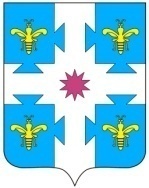 О выявлении правообладателя ранееучтенного объекта недвижимостиВ соответствии со статьей 69.1 Федерального закона от 13.07.2015. №218-ФЗ «О государственной регистрации недвижимости», администрация Козловского муниципального округа Чувашской Республики  п о с т а н о в л я е т:  1. В отношении здания с кадастровым номером: 21:12:000000:3031,  расположенного по адресу: Чувашская Республика,  Козловский район, д.Малое Бишево, ул. Октябрьская, д.12, площадью 24,3 кв.м. в качестве его правообладателя, владеющим данным объектом недвижимости на праве собственности, выявлена Соколова Мария Павловна 18.05.1943 года рождения, место рождения: дер. Малое Бишево Козловского района Чувашской Республики, паспорт гражданина Российской Федерации серия ** **  номер ****** выдан Отделом внутренних дел Козловского района города Чувашской Республики **.**.****, СНИЛС ***-***-*** **.2. Право собственности Соколовой Марии Павловны на здание, указанное в пункте 1 настоящего постановления, подтверждается Выписка из похозяйственной книги о наличии у гражданина права на земельный участок oт 27.02.2013 выданной администрацией Карачевского сельского поселения Козловского района Чувашской Республики  3. Главному специалисту-эксперту сектора земельных и имущественных отношений администрации Козловского муниципального округа Чувашской Республики Рылеевой Н.Х. направить в орган регистрации прав заявление о внесении в Единый государственный реестр недвижимости сведений о выявлении правообладателя ранее учтенного объекта недвижимости в течение 5 рабочих дней со дня принятия настоящего постановления.4. Настоящее постановление вступает в силу со дня его подписания.5.Контроль за исполнением настоящего постановления возложить на заведующего сектором земельных и имущественных отношений администрации Козловского муниципального округа Чувашской Республики Колпакову В.Н.ГлаваКозловского муниципального округа Чувашской Республики                                                                                А.Н. ЛюдковЧĂваш РеспубликиКуславкка МУНИЦИПАЛЛА ОКРУГĔНАдминистрацийĔЙЫШĂНУЧувашская республикаАДМИНИСТРАЦИЯКозловского муниципального округаПОСТАНОВЛЕНИЕ___.____.2024_____ №___.___.2024  № ____Куславкка хулиг. Козловка